** v prípade PO v súlade s výpisom z OR SRPríloha k Jednotnej žiadosti na rok 2021Príloha k Jednotnej žiadosti na rok 2021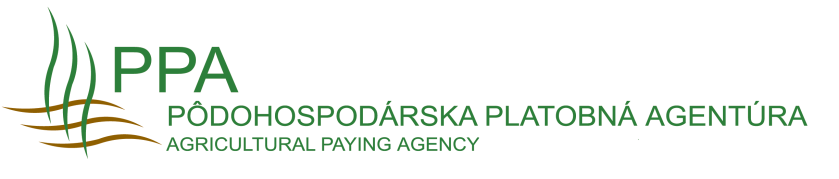 Registračné číslo žiadostiZoznam príloh k žiadosti o Platbu pre mladých poľnohospodárovOverená kópia dokladu o ukončenom vzdelaní podľa § 13 ods. 5 písm. a) NV SR č. 342/2014 Z. z.* (uviesť konkrétne doklady):Doklady podľa § 13 ods. 5 písm. b) NV SR č. 342/2014 Z. z. preukazujúce prax v poľnohospodárstve    (uviesť konkrétne doklady, napr. pracovná zmluva, dohoda o prácach vykonaných mimo pracovného pomeru ):Doklady podľa § 13 ods. 6  NV SR č. 342/2014 Z. z. preukazujúce, že žiadateľ má nad právnickou osobou účinnú a dlhodobú kontrolu  z hľadiska rozhodnutí týkajúcich sa riadenia, zisku a finančných rizík (uviesť konkrétne doklady, napr. overená kópia spoločenskej zmluvy, overená kópia stanov):DátumPodpis**